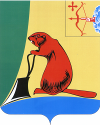 Об утверждении Перечня органов местного самоуправления Тужинского муниципального района, подведомственных им муниципальных учреждений и организации, освобожденных от обязанности создания и ведения официальных аккаунтов в социальных сетях «ВКонтакте», «Одноклассники, «Телеграм» в информационно-телекоммуникационной сети «Интернет»В соответствии с распоряжением Правительства Кировской области 
от 28.02.2022 № 31 «Об официальных аккаунтах органов исполнительной власти Кировской области, подведомственных им государственных учреждений и организаций с государственным участием в Кировской области, органов местного самоуправления муниципальных образований Кировской области, подведомственных им муниципальных учреждений и организаций 
с муниципальным участием в Кировской области»:1. Утвердить Перечень органов местного самоуправления Тужинского муниципального района, подведомственных им муниципальных учреждений и организаций, освобожденных от обязанности создания и ведения официальных аккаунтов в социальных сетях «ВКонтакте», «Одноклассники», «Телеграм» в информационно-телекоммуникационной сети «Интернет» согласно приложению.2. Настоящее распоряжение вступает в силу с момента опубликования в Бюллетене муниципальных нормативных правовых актов органов местного самоуправления Тужинского муниципального района Кировской области.3. Контроль за исполнением данного распоряжения оставляю за собой.Глава Тужинскогомуниципального района    Л.В. БледныхПриложениеУТВЕРЖДЕНраспоряжением администрацииТужинского муниципального районаот 23.11.2022 № 141ПЕРЕЧЕНЬорганов местного самоуправления Тужинского муниципального района, подведомственных им муниципальных учреждений и организации, освобожденных от обязанности создания и ведения официальных аккаунтов в социальных сетях «ВКонтакте», «Одноклассники, «Телеграм» в информационно-телекоммуникационной сети «Интернет»____________АДМИНИСТРАЦИЯ ТУЖИНСКОГО МУНИЦИПАЛЬНОГО РАЙОНАКИРОВСКОЙ ОБЛАСТИРАСПОРЯЖЕНИЕ№ п/пНаименование органов местного самоуправления Тужинского муниципального района, подведомственных им муниципальных учреждений и организации1.Контрольно-счётная комиссия Тужинского района2.Тужинская районная Дума 3.Муниципальное казенное учреждение «Управление образования администрации Тужинского муниципального района»4.Муниципальное казенное учреждение «Отдел культуры, спорта, и молодежной политики администрации Тужинского муниципального района» 5.Муниципальное казенное учреждение Финансовое управление администрации Тужинского муниципального района	6.Администрация Ныровского сельского поселения7.Администрация Пачинского сельского поселения8.Администрация Грековского сельского поселения9.Администрация Михайловского сельского поселения10.МУП «Коммунальщик»11.МУП «Тужинское АТП»